Gram StainingGram staining method, the most important procedure in Microbiology, was developed by Hans Christian Gram in 1884.This differential staining procedure separates most bacteria into two groups on the basis of cell wall composition:Gram-positive bacteria (thick layer of peptidoglycan-90% of cell wall)- stains purpleGram-negative bacteria (thin layer of peptidoglycan-10% of cell wall and high lipid content) –stains red/pinkSteps of Gram StainingGram staining techniques involve the following steps:  Fixation of clinical materials to the surface of the microscope slide either by heating or by using methanol. (# Methanol fixation preserves the morphology of host cells, as well as bacteria, and is especially useful for examining bloody specimen material).Application of the primary stain (crystal violet). Crystal violet stains all cells blue/purpleApplication of mordant: The iodine solution (mordant) is added to form a crystal violet-iodine (CV-I) complex; all cells continue to appear blue.Decolorization step: The decolorization step distinguishes gram-positive from gram-negative cells.The organic solvent such as acetone or ethanol extracts the blue dye complex from the lipid-rich, thin-walled gram-negative bacteria to a greater degree than from the lipid-poor, thick-walled, gram-positive bacteria.  The gram-negative bacteria appear colorless and gram-positive bacteria remain blue.Application of counterstain (safranin): The red dye safranin stains the decolorized gram-negative cells red/pink; the gram-positive bacteria remain blue.Principle of Gram StainThe differences in cell wall composition of Gram-positive and Gram-negative bacteria account for the Gram staining differences. Gram-positive cell wall contains a thick layer of peptidoglycan with numerous teichoic acid cross-linking which resists the decolorization.In aqueous solutions, crystal violet dissociates into CV+ and Cl – ions that penetrate through the wall and membrane of both Gram-positive and Gram-negative cells. The CV+ interacts with negatively charged components of bacterial cells, staining the cells purple.When added, iodine (I- or I3-) interacts with CV+ to form large crystal violet-iodine (CV-I) complexes within the cytoplasm and outer layers of the cell.The decolorizing agent, (ethanol or an ethanol and acetone solution), interacts with the lipids of the membranes of both gram-positive and gram-negative bacteria.The outer membrane of the Gram-negative cell (lipopolysaccharide layer) is lost from the cell, leaving the peptidoglycan layer exposed. Gram-negative cells have thin layers of peptidoglycan, one to three layers deep with a slightly different structure than the peptidoglycan of gram-positive cells. With ethanol treatment, gram-negative cell walls become leaky and allow the large CV-I complexes to be washed from the cell.The highly cross-linked and multi-layered peptidoglycan of the gram-positive cell is dehydrated by the addition of ethanol. The multi-layered nature of the peptidoglycan along with the dehydration from the ethanol treatment traps the large CV-I complexes within the cell.After decolorization, the gram-positive cell remains purple in color, whereas the gram-negative cell loses the purple color and is only revealed when the counterstain, the positively charged dye safranin, is added.Procedure of Gram Staining Smear PreparationThe main purpose of bacterial smear preparation is to fix the bacterial cell on the slide and prevent the loss of bacterial cells during the staining procedure.Bacterial smear preparation involves the spreading of bacterial culture on slide, air drying, heat fixing before staining, and microscopic observation. The heat fixing in smear preparation has a purpose, it kills the bacterial cells in the smear, tightly adheres the smear to the slide, and allows the sample to more easily take up stains.Fix material on a slide with methanol or heat. If the slide is heat fixed, allow it to cool to the touch before applying the stain.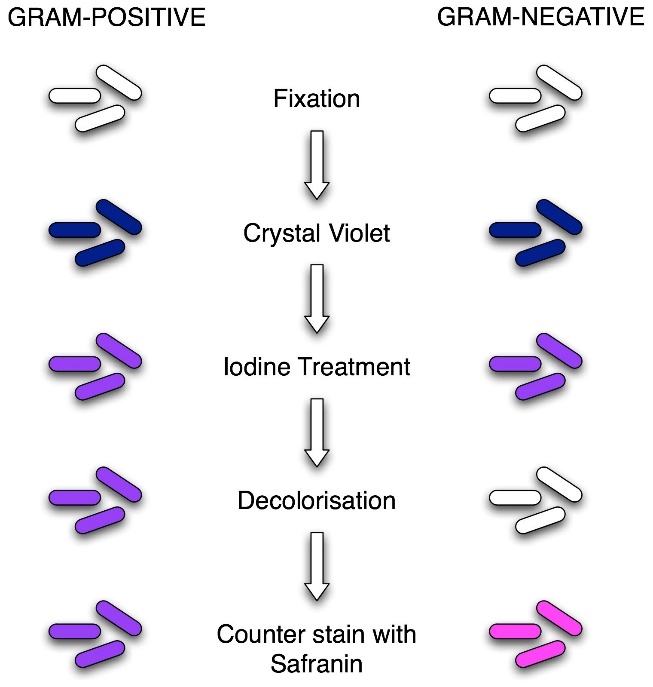 Figure: Procedure of Gram Staining; note the color change after each stepGram Staining Procedure/Protocol:Flood air-dried, heat-fixed smear of cells for 1 minute with crystal violet staining reagent. Please note that the quality of the smear (too heavy or too light cell concentration) will affect the Gram Stain results.Wash slide in a gentle and indirect stream of tap water for 2 seconds.Flood slide with the mordant: Gram’s iodine. Wait 1 minute.Wash slide in a gentle and indirect stream of tap water for 2 seconds.Flood slide with decolorizing agent (Acetone-alcohol decolorizer). Wait 10-15 seconds or add drop by drop to slide until decolorizing agent running from the slide runs clear.Flood slide with a counterstain, safranin. Wait 30 seconds to 1 minute.Wash slide in a gentile and indirect stream of tap water until no color appears in the effluent and then blot dry with absorbent paper.Observe the results of the staining procedure under oil immersion (100x) using a Bright field microscope.Results:Gram-negative bacteria will stain pink/red andGram-positive bacteria will stain blue/purple.Reporting Gram smearsThe report should include the following information:Gram reaction of the bacteria, whether Gram-positive or Gram-negativeMorphology of the bacteria, whether cocci, diplococci, streptococci, rods, or coccobacilli. 